Договор № 04/1-07СЭЛ/_____на оказание услугг. Мурманск                                                                                                      «     »      20     г.      (сокращенное наименование -      ), именуемое в дальнейшем «Заказчик», в лице      , действующего на основании      , с одной стороны и  Акционерное общество «Мурманский морской рыбный порт» (сокращенное наименование - АО «ММРП»), именуемое в дальнейшем «Исполнитель», в лице генерального директора Малашенкова Эдуарда Владимировича, действующего на основании Устава, с другой стороны, совместно именуемые «Стороны» в дальнейшем заключили настоящий Договор о нижеследующем:1. Предмет договора1.1. Исполнитель по заявке Заказчика оказывает услуги Санитарно-экологической лаборатории (далее по тексту - СЭЛ) по измерениям воды, воздуха рабочей зоны, физических факторов с оформлением протокола измерений, а Заказчик оплачивает услуги в соответствии условиями настоящего Договора и тарифами Прейскуранта «Тарифы на работы и услуги АО «ММРП» (далее – Прейскурант), действующего на момент оказания услуг.1.2. Исполнитель оказывает услуги на основании аттестата аккредитации RA.RU.21HE84, внесенного Федеральной службой по аккредитации в реестр сведений об аккредитованном лице 04.07.2018 г. в соответствии с областью аккредитации Санитарно-экологической лаборатории Исполнителя.1.3. Исполнитель оказывает услуги на основании заявки Заказчика согласно утвержденной форме (Приложение № 1 к настоящему Договору).1.4. Прейскурант размещен на сайте Исполнителя в информационно-телекоммуникационной сети «Интернет»: www.mmrp.ru. Об изменении Прейскуранта Заказчик уведомляется путем обновления информации на сайте.2. Обязанности и права Исполнителя2.1. Исполнитель оказывает услуги по заявке Заказчика в соответствии с условиями настоящего Договора и утвержденной области аккредитации.2.2. Исполнитель производит измерения воды, воздуха рабочей зоны, физических факторов по заявленным показателям в заявке Заказчика, и представляет ему результаты измерений. Исполнитель несет ответственность за всю информацию, предоставленную в протоколе измерений, за исключением случаев, когда информация была предоставлена Заказчиком.Исполнитель не предоставляет заключения, мнения, интерпретации по результатам измерений.2.3. Исполнитель приступает к оказанию услуг не позднее 10 (десять) рабочих дней (или по согласованию с Заказчиком устанавливается другой срок) с момента внесения предоплаты Заказчиком на расчетный счет Исполнителя.2.4.  После проведения измерений, при условии 100 % оплаты счета, Исполнитель не позднее 10 (десять) рабочих дней после оказания услуг оформляет и выдаёт Заказчику протокол измерений на специальном бланке под роспись в журналах о его получении Заказчиком в соответствии с нормативными документами и согласно установленным формам.2.5. Исполнитель определяет методы проведения измерений на основе действующих нормативно-правовых актов и согласно области аккредитации СЭЛ.2.6. Исполнитель запрашивает и получает у Заказчика разъяснения по возникшим в ходе оказания услуг вопросам. 2.7. Исполнитель в праве отказаться от выполнения услуг, если это угрожает безопасности работников Исполнителя, при выполнении ими измерений, отбора проб воздуха.2.8. Исполнитель имеет право в случае невыполнения Заказчиком обязательств по настоящему Договору приостановить выполнение работ с переносом срока их окончания.2.9. Исполнитель оказывает услуги с надлежащим качеством, в полном объеме, в срок, указанный в п.п. 2.3., 2.4. настоящего Договора и в соответствии нормативными документами.2.10. Для исполнения услуг по настоящему Договору от Исполнителя назначается ответственное лицо (контактный телефон 8(8152) 28-71-78). 2.11. Исполнитель (при необходимости) обязуется оформить разовый пропуск в зону транспортной безопасности АО «ММРП» представителям Заказчика при доставке проб воды в СЭЛ Исполнителя, расположенную по адресу: 183038, г. Мурманск, ул. Траловая, д. 38, третий этаж, помещения №№ 18, 19, 21-23, 24/1, 24/2  при  наличии  заявки  установленного образца,  размещенной на сайте www.mmrp.ru. 2.12. Исполнитель имеет право беспрепятственно знакомиться с документацией Заказчика, необходимой для оказания услуг.2.13. Исполнитель имеет право отказать в выдаче результатов измерений, в случае если лицо, обратившееся за их получением, прямо не указано в заявке либо настоящем Договоре или не имеет надлежащем образом оформленной доверенности на получение.  3. Обязанности и права Заказчика3.1. Заказчик оформляет заявку в соответствии с утвержденной формой (Приложение № 1 к настоящему Договору) и направляет ее на e-mail: nikolaeva@mmrp.ru. 3.2. Заказчик производит оплату услуг, указанных в заявке, в соответствии с тарифами Прейскуранта, действующего на момент оказания услуг и разделом 4 настоящего Договора на основании выставленного Исполнителем счета на оплату.3.3. Заказчик обязуется обеспечить самостоятельно отбор и доставку проб воды в СЭЛ Исполнителя, расположенную по адресу: 183038, г. Мурманск, ул. Траловая, д. 38, третий этаж, помещения №№ 18, 19, 21-23, 24/1, 24/2.3.4. При получении пропуска Заказчик обязуется предоставить документ, удостоверяющий личность. Заказчик обязуется соблюдать требования положений Федерального закона от 09.02.2007 № 16-ФЗ «О транспортной безопасности», постановления Правительства Российской Федерации от 08.10.2020 № 1638 «Об утверждении требований по обеспечению, в том числе требованиях к антитеррористической защищенности объектов (территорий), учитывающих уровни безопасности для различных категорий объектов транспортной инфраструктуры морского и речного транспорта», Положения по организации пропускного и внутриобъектового режимов на территории ОТИ Мурманский морской рыбный порт, Порядка заключения типовых договоров на услуги АО «ММРП», Инструкции по безопасному осуществлению дорожного движения и безопасному нахождению на территории АО «ММРП», опубликованных на сайте Исполнителя www.mmrp.ru . 3.5. Заказчик несет ответственность за соблюдение методики отбора, сроков доставки и транспортировки отобранных проб воды.3.6. Заказчик вправе самостоятельно определять методы проведения измерений на основе действующих нормативно-правовых актов и согласно области аккредитации СЭЛ.3.7. В случаях выезда Исполнителя на место проведения измерений, Заказчик при наличии пропускной системы, обязуется оформить разрешение на проезд/проход специалистов СЭЛ и на перемещение необходимого оборудования по территории Заказчика к месту проведения измерений.3.8. Заказчик обязан оплатить расходы Исполнителя, связанные с проездом и провозом оборудования, также (при необходимости) проживание и питание сотрудников СЭЛ при выезде за пределы города Мурманска.3.9. Заказчик или представитель Заказчика, действующий на основании доверенности, обязан подписать после оказания Исполнителем услуг, заявленных в заявке Заказчика, Акты отбора проб, Акты проведения измерений, Рабочие формуляры Исполнителя.3.10. Для оптимизации процесса оказания услуг Заказчик в праве предоставить Исполнителю график доставки проб на измерения.3.11. Заказчик самостоятельно получает у Исполнителя оформленные протоколы по результатам лабораторных измерений, а также документы на оплату и Акт об оказании услуг. 4. Стоимость, сроки и порядок расчетов 4.1. Стоимость услуг по настоящему Договору определяется по тарифам Прейскуранта, действующим на момент оказания услуг. 4.2. Заказчик производит за оказанные услуги предварительную оплату до оказания услуг в размере 100 (ста) процентов от фактического количества заявленных услуг на основании счета на оплату в соответствии с предварительными расчетами СЭЛ. 4.3. Окончательный расчёт за фактически оказанные услуги осуществляется путем оплаты Заказчиком счетов-фактур и Акта об оказании услуг в течение 10 (десять) рабочих дней с момента направления (регистрации в журнале отправки простой корреспонденции Исполнителя) или вручения счёт-фактуры и Акта об оказании услуг Заказчику. В тот же срок Заказчик обязан подписать Акт выполненных работ и направить его в адрес Исполнителя либо направить свои письменные мотивированные возражения. В ином случае Акт выполненных работ считается принятым Заказчиком в редакции Исполнителя. При изменении цены или объема оказанных услуг (выполненных работ) Исполнитель предъявляет Заказчику корректировочный счет-фактуру.  4.4. Услуги по настоящему Договору оказываются после поступления предоплаты согласно п. 4.2. настоящего Договора на расчетный счет Исполнителя.Оплата производится Заказчиком в безналичной форме платежным поручением на расчетный счет Исполнителя. Датой оплаты является дата поступления денежных средств на расчетный счет Исполнителя. 5. Ответственность Сторон5.1. За невыполнение или ненадлежащее выполнение обязательств по настоящему Договору Стороны несут ответственность в соответствии с настоящим Договором и действующим законодательством Российской Федерации.5.2. За нарушение Заказчиком сроков оплаты Исполнитель вправе взыскать с него пени в размере 0,5 % от неоплаченной суммы за каждый день просрочки. 5.3. Стороны признают обязательным соблюдение претензионного (досудебного) порядка урегулирования споров, вытекающих и/или возникающих в связи с исполнением настоящего Договора.5.4. Сторона, получившая претензию, обязана представить Стороне – предъявителю претензии обоснованный отзыв в течение 15 (пятнадцать) календарных дней с момента направления претензии. По истечении 15 (пятнадцать) календарных дней с момента направления претензии Стороной претензионный (досудебный) порядок урегулирования споров считается исполненным.5.5. При недостижении согласия в удовлетворении претензии, непредоставлении отзыва на претензию в срок, указанный в п. 5.4. настоящего Договора, все споры по настоящему Договору передаются на разрешение в Арбитражный суд Мурманской области.5.6. Во всем, что не предусмотрено настоящим Договором, Стороны руководствуются действующим законодательством Российской Федерации.5.7.	Стороны настоящего Договора освобождаются от ответственности за частичное или полное неисполнение обязательств по настоящему Договору, если такое неисполнение является следствием обстоятельств непреодолимой силы (форс-мажора), то есть обстоятельств, не зависящих от воли Сторон, носящих чрезвычайный, непредвиденный, непредотвратимый характер и послуживших реальным препятствием для оказания услуг по настоящему Договору. 5.8.	При наступлении форс-мажорных обстоятельств Стороны незамедлительно ставят друг друга об этом в известность и вступают в переговоры по определению условий и возможностей дальнейшего выполнения настоящего Договора.6. Конфиденциальность6.1. Исполнитель обязуется не передавать и не продавать без письменного разрешения Заказчика какую-либо информацию, относящуюся к настоящему Договору, третьим лицам, за исключением случаев, предусмотренных действующим законодательством Российской Федерации, в том числе Приказом Минэкономразвития России от 24.10.2020 г. № 704. 6.2. Заказчик обязуется не передавать и не продавать без письменного разрешения Исполнителя какую-либо информацию, относящуюся к настоящему Договору, третьим лицам, за исключением случаев, предусмотренных действующим законодательством Российской Федерации.6.3. Обязательства по конфиденциальности, наложенные на Стороны настоящим Договором, не распространяются на общедоступную информацию, а также на информацию, ставшую известной не по вине Исполнителя или Заказчика.6.4. Сторона настоящего Договора, не обеспечившая конфиденциальность информации, обязана возместить другой Стороне настоящего Договора все убытки и ущерб в соответствии с действующим законодательством Российской Федерации.7. Антикоррупционная оговорка7.1. Стороны подтверждают, что им известны требования законодательных и иных нормативных правовых актов Российской Федерации о противодействии коррупции при осуществлении хозяйственной деятельности (далее - антикоррупционные требования). Стороны обязуются обеспечить соблюдение антикоррупционных требований при исполнении Договора своими работниками, представителями, аффилированными лицами, а также субподрядчиками и иными контрагентами, привлекаемыми ими в установленных законом случаях для исполнения Договора. Для целей определения ответственности Сторон по Договору нарушение антикоррупционных требований указанными лицами признается их нарушением, совершенным Стороной.7.2. Сторона, которой стало известно о фактах неправомерного (с нарушением антикоррупционных требований) получения работниками или представителями другой Стороны (лично или через посредников) доходов в виде денег, иного имущества, в том числе имущественных прав, услуг имущественного характера, результатов выполненных работ или каких-либо выгод (преимуществ) в связи с заключением и исполнением Договора (далее - получение доходов с нарушением антикоррупционных требований), обязана письменно уведомить об этом другую Сторону в течение 2 (два) рабочих дней. Сторона, у которой появились обоснованные подозрения в получении доходов с нарушением антикоррупционных требований, может направить другой Стороне запрос о представлении документов и информации, необходимых для проверки таких подозрений, за исключением документов и информации, доступ к которым ограничен в соответствии с федеральными законами. Сторона, получившая указанный запрос, обязана дать на него мотивированный ответ, а также представить другой Стороне запрашиваемые документы и информацию (либо указать предусмотренные федеральным законом основания для отказа в их представлении) в течение 5 (пять) рабочих дней после получения запроса, если иной срок не будет установлен по соглашению Сторон.7.3. При наличии доказательств получения доходов с нарушением антикоррупционных требований, а также при наличии обоснованных подозрений в этом и неисполнении другой Стороной обязанности представить запрашиваемые документы и информацию Сторона вправе в одностороннем порядке приостановить исполнение своих обязательств по Договору, в том числе оплату, до урегулирования Сторонами спора или его разрешения в судебном порядке. Если при этом имеются доказательства совершения уголовного преступления или административного правонарушения коррупционной направленности либо в результате нарушения антикоррупционных требований Стороне причинены убытки, указанная Сторона вправе в одностороннем порядке расторгнуть Договор.7.4. Сторона, нарушившая антикоррупционные требования и (или) условия настоящей антикоррупционной оговорки, обязана возместить другой Стороне возникшие у нее в результате этого убытки. Порядок возмещения убытков определяется законодательством Российской Федерации и Договором.8. Прочие условия8.1. Срок действия настоящего Договора устанавливается с «     »     20      года  по «31» декабря 2022 года включительно, а в части взаимных расчетов до полного их исполнения.8.2. В случае если по окончании срока действия настоящего Договора ни одна из Сторон не изъявила желания изменить или расторгнуть его, настоящий Договор автоматически пролонгируется на каждый последующий календарный год.8.3. Настоящий Договор может быть досрочно расторгнут по соглашению Сторон, по требованию одной из Сторон, в том числе в случае неисполнения или ненадлежащего исполнения одной Стороной условий настоящего Договора. Сторона, решившая расторгнуть настоящий Договор, должна направить письменное уведомление о намерении расторгнуть настоящий Договор другой Стороне не позднее чем за 15 (пятнадцать) календарных дней до предполагаемого дня расторжения Договора.8.4. Истечение срока действие настоящего Договора, его досрочное расторжение либо односторонний отказ от его исполнения не влекут за собой прекращение прав и обязанностей Сторон, возникших в период его действия.8.5. Исполнитель вправе в одностороннем порядке вносить изменения в условия настоящего Договора путем публикации на сайте Исполнителя www.mmrp.ru соответствующей информации. Заказчик обязан самостоятельно отслеживать данную информацию на сайте Исполнителя www.mmrp.ru .8.6. В случае изменения наименования, местонахождения, банковских реквизитов и других данных каждая из Сторон обязана своевременно информировать другую о произошедших изменениях.8.7. Перечень лиц Заказчика, ответственных за подписание и получение актов отбора проб, актов об оказании услуг, протоколов лабораторных измерений, счетов, счетов – фактур:      .8.8. Вопросы, не урегулированные настоящим Договором, разрешаются в соответствии с действующим законодательством Российской Федерации.8.9. Настоящий Договор составлен в двух экземплярах, имеющих одинаковую юридическую силу, по одному для каждой из Сторон.9. Юридические адреса и реквизиты СторонПодписи СторонПриложение №1к Договору на оказание услугот «____» __________20__г. № 04/1-07СЭЛ/____ФормаФ 4-07-1-6.2022Начальнику СЭЛ_____________________ФИОЗАЯВКАв Санитарно-экологическую лабораторию АО «Мурманский морской рыбный порт» на проведение лабораторных измерений_____________________________________________________________________________(наименование организации (далее - заказчик)_____________________________________________________________________________(юридический адрес, банковские реквизиты заявителя, телефон, факс)__________________________________________________________________________________________________________________________________________________________________________(фактический адрес)в лице________________________________________________________________________(фамилия, имя,  отчество руководителя или ответственного представителя (по доверенности)просит провести измерения (указать ˅):С областью аккредитации ознакомлен _________________________________________	(подпись)Провести измерения по показателям (согласно области аккредитации СЭЛ):____________________________________________________________________________________________________________________________________________________________________________________________________________________________________________________________________________________________________________и выдать протокол результатов измерений.В протоколе прошу указать_____________________________________________________                               (требования заказчика)_____________________________________________________________________________Оплату гарантирую.Руководитель организации _____________________________________________________________________________                                   (подпись, ФИО, печать организации)Контактный телефон заказчика: __________________________________________________                              Заполняется Санитарно-экологической лабораторией	Заявка принята «___» __________ 20__ г., зарегистрирована в журнале под № __________Принял_______________________________________________________________________	Подпись	ФИО                                   Примечание: Заявка подается и принимается только по утвержденной форме.   Исполнитель - АО «ММРП»Заказчик -       Адрес (место нахождения): . Мурманск,                     ул. Траловая, д. 38, офис 12.ОГРН 1065190013107ИНН 5190146332   КПП 519001001ОКПО 00467844    ОКВЭД 52.24Расчетный счет: 40702810932160003018БИК банка: 044030786Корреспондентский счет: 30101810600000000786Наименование банка: ФИЛИАЛ «САНКТ-ПЕТЕРБУРГСКИЙ» АО «АЛЬФА-БАНК»Расположение банка: г. Санкт-ПетербургФакс: (8152) 28-65-00 Телефоны: (8152) 28-72-22, 28-78-78, 28-64-67                   E-mail: mail@mmrp.ru                      Адрес (место нахождения):      ОГРН      ИНН          КПП      ОКПО        ОКВЭД      Расчетный счет     БИК банка      Корреспондентский счет:      Наименование банка:      Расположение банка:      Факс:      Телефоны:      E-mail:      Генерального директора АО «ММРП»________________/Э.В. Малашенков/________________/     /  Воды      ( ________________________________)  количество проб   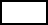 		                  (указать виды вод)2.       Воздуха рабочей зоны                            3.       Физических факторов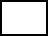 Оставляю право выбора оптимального метода измерений за санитарно-экологической лабораторией: ДА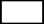 НЕТ            прошу использовать методы: _______________________________________________                                     ______________________________________________________________________________